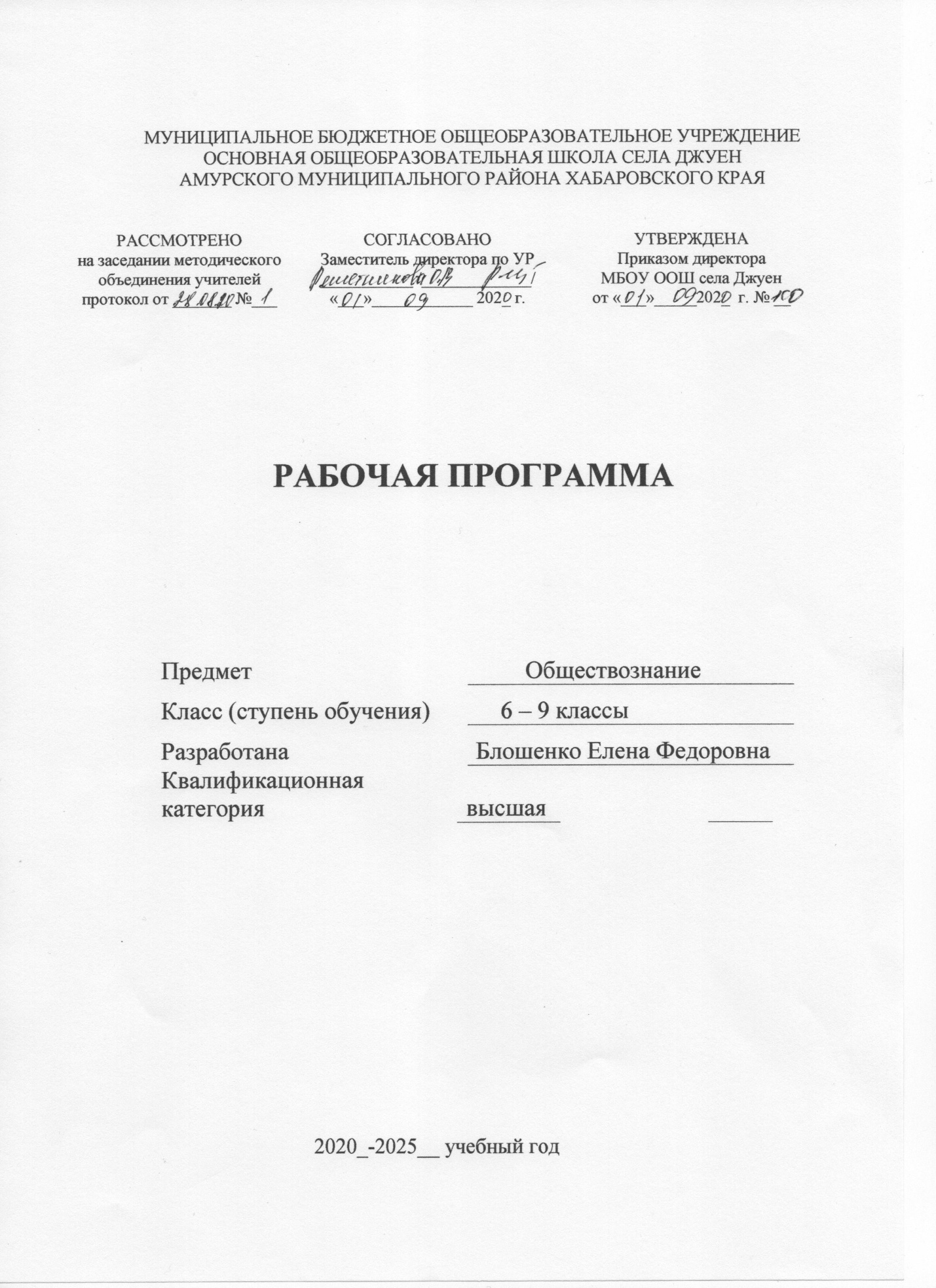 Пояснительная запискаРабочая программа по обществознанию 6 - 9 классы составлена в соответствии с правовыми и нормативными документами:Федеральный закон от 29 декабря 2012 № 273 ФЗ « Об образовании в Российской Федерации»Федеральным государственным образовательным основного общего образования, утвержденным. Приказом Министерства образования и науки Российской Федерации от 17.12.2010 № 1897, с изменениями, внесенными приказом Министерства образования и науки Российской Федерации от 31.12.2015 №1577.Рабочая программа ориентирована на использование УМК «Обществознание» (5-9 классы) для основной школы Издательского центра «Просвещение» под редакцией Л.Н. Боголюбова, Л.Ф. Ивановой. Данная линия учебников соответствует Федеральному государственному образовательному стандарту основного общего образования, одобрена РАО и РАН, имеет гриф «Рекомендовано» и включена в Федеральный перечень «ВАКО».Приказ Министерства образования и науки России от 31 марта 2014 года № 253 « Об утверждении федерального перечня учебников, рекомендуемых к использованию при реализации имеющих государственную аккредитацию образовательных программ начального общего, основного общего, среднего общего образования»;Положение о рабочей программе МБОУ ООШ села ДжуенУчебный план МБОУ ООШ села Джуен на 2020-2021 учебный год для 5-9 классов.Актуальность изучения программы «Обществознание» возрастает в связи с тем, что программа призвана создать условия для полноценного выполнения выпускником типичных для подростка социальных ролей.Огромную важность в непрерывном образовании личности приобретают вопросы, касающиеся общей ориентации в актуальных общественных событиях и процессах; нравственной и правовой оценки конкретных поступков людей; реализации и защиты прав человека и гражданина; осознанного выполнения гражданских обязанностей; первичного анализа и использования социальной информации.Необходимость введения программы «Обществознания» обусловлена требованиями нормативных актов: Конституции РФ, ФЗ «Об образовании», Приказы Минобрнауки РФ.Курс рекомендован обучающимся 6 – 9 классов.Изучение обществознания направлено на достижение следующих целей:развитие личности в ответственный период социального взросления человека, ее познавательных интересов, критического мышления в процессе восприятия социальной информации и определения собственной позиции; нравственной и правовой культуры, экономического образа мышления, способности к самоопределению и самореализации;воспитание общероссийской идентичности, гражданской ответственности, уважения к социальным нормам: приверженности гуманистическим и демократическим ценностям, закрепленным в Конституции Российской Федерации;освоение на уровне функциональной грамотности системы знаний, необходимых для социальной адаптации: об обществе; основных социальных ролях; о позитивно оцениваемых обществом качествах личности, позволяющих успешно взаимодействовать в социальной среде; сферах человеческой деятельности; способах регулирования общественных отношений; механизмах реализации и защиты прав человека и гражданина;овладение умениями познавательной, коммуникативной, практической деятельности в основных характерных для подросткового возраста социальных ролях.формирование опыта применения полученных знаний для решения типичных задач в области социальных отношений; экономической и гражданско - общественной деятельности; межличностных отношений; отношений между людьми различных национальностей и вероисповеданий; самостоятельной познавательной деятельности; правоотношений; семейно – бытовых отношений.Исходя из концептуальных подходов к современному обществоведческому образованию и особенностей учащихся подросткового возраста, курс призван решить следующие задачи:- создать содержательные и организационно - педагогические условия для усвоения подростками важных для становления личности элементов культуры (знаний, опыта практической и познавательной, коммуникативной, эмоционально-оценочной деятельности);- способствовать усвоению на информационном, практическом и эмоциональном уровне идеалов и ценностей демократического общества (патриотизма, уважения гражданских прав и свобод, осознанного и ответственного выбора в условиях социальных альтернатив);- помочь сориентироваться в основных этических и правовых нормах, в формировании рефлексивного отношения к правилам общежития, трудового и учебного взаимодействия, способствовать личностному самоопределению;- содействовать освоению на информационном и эмпирическом уровне основных социальных ролей в пределах дееспособности личности в подростковом возрасте (член семьи, учащийся школы, труженик, собственник, потребитель, гражданин);- обеспечить практическое владение способами получения адаптированной социальной информации из различных источников, включая анализ положения в своем регионе (городе, селе), рефлексию личного социального опыта, актуальной социальной практики, в том числе включенной в содержание курса;- предоставить возможность учащимся существенно расширить активный словарь через включение в него основных обществоведческих терминов и понятий, которые могут быть освоены на уровне не ниже их распознавания (узнавания) и воспроизведения (называния), правильного употребления в различном контексте в процессе ориентировки в социальной информации;- помочь формированию осведомленности и практическому освоению конструктивных способов учебной и социальной коммуникации, при котором достигается толерантное взаимоприятие партнера, гуманное поведение в социальных конфликтах;- предоставить для практического освоения необходимую информацию о возможностях и особенностях получения образования, рефлексии своих склонностей, способностей и перспектив допрофессиональной подготовки.Общая характеристика учебного предметаСпецифика данной учебной дисциплины обусловлена тем, что обществознание представляет собой комплекс знаний, отражающих основные объекты изучения: общество и его основные сферы, положение человека в обществе, правовое регулирование общественных отношений. Их раскрытие, интерпретация, оценка базируются на результатах исследований, научном аппарате комплекса общественных наук (социология, экономика, политология, культурология, правоведение, этика, социальная психология), а также на знании философии. Такая комплексная научная база учебного предмета «Обществознание» обуславливает интегративный характер, который сохраняется и в старшей школе.В 6 классе содержание курса возвращает к изученному в предшествующем году, но на более высоком уровне: круг знаний о человеке в обществе расширяется. Тема «Человек в социальном измерении» дает относительно развернутое представление о личности и ее социальных качествах, о человеческой деятельности, включая познавательную. Проблеме качеств, свойственных человеку, посвящена следующая тема – «Нравственные основы жизни», тема «Человек среди людей» характеризует взаимоотношения человека с другими людьми.В 7 классе учащиеся проходят важный рубеж своего социального взросления: им исполняется 14 лет, они получают паспорт гражданина РФ, расширяются их права в экономических отношениях, наступает частичная уголовная ответственность за некоторые виды преступлений. Соответственно, курс дает им две необходимые на этом рубеже социализации темы. Первая из них «Регулирование поведения людей в обществе» - представляет собой цикл уроков, рассчитанных на формирование первоначальных знаний о роли социальных норм в жизни человека и общества. Вторая тема «Человек в экономических отношениях» - дает представление о таких проявлениях экономической жизни общества, как производство, обмен, потребление. При изучении экономических явлений, акцент делается на раскрытие способов рационального поведения потребителей и производителей. Кроме этого, программа предполагает раскрытие основной проблематики нравственных и правовых отношений человека и природы («Человек и природа»).На втором этапе курса для старших подростков (8 – 9 классы) все его содержательные компоненты (социально-психологические, морально-этические, социологические, экономические, правовые и т.д.) раскрываются обстоятельнее, систематичнее, целостнее.В 8 классе - четыре темы. Первая тема «Личность и общество» - вводит в круг проблем современного общества и общественных отношений. Следующая тема «Сфера духовной жизни» - вводит в круг проблем морали и важных для осознания человеком себя как существа нравственного. Также в этой теме учащиеся получают возможность познакомиться с функционированием в обществе системы образования, науки и религии, с информационными процессами. Тема «Экономика» углубляет знания учащихся об основных экономических явлениях (производство, обмен, потребление) через раскрытие ключевых экономических понятий. Преимущество отдано рассмотрению вопросов микроэкономики – экономическим отношениям между отдельными хозяйствующими субъектами (потребители, производители, фирмы). Также внимание уделено и ряду макроэкономических проблем, включая роль государства в экономике, безработицу, международную торговлю. Тема «Социальная сфера» раскрывает ключевые социологические понятия: социальная структура, социальные группы, социальная роль, социальный статус, социальная мобильность, социальный конфликт, межнациональные отношения. На их основе характеризуются социальные отношения в современном обществе.В 9 классе завершается рассмотрение основных сфер жизни общества. Тема «Политика» дает обобщенное представление о власти и отношениях по поводу власти, раскрывает роль государства, возможности участия граждан в управлении делами общества. Заключительная тема «Право» вводит учащихся в сложный и обширный мир права и закона. Часть учебного времени отводится вопросам теории права, другая – отраслям права. Особое внимание уделено элементам конституционного права. Рассматриваются основы конституционного строя РФ, федеративного устройства РФ, а также механизм реализации и защиты прав и свобод граждан. Учащимся предоставляются систематизированные начальные знания о праве.Программа по обществознанию ориентирована на применение широкого комплекса приемов и методов системно-деятельностного подхода. При получении основного общего образовании, когда учащиеся только начинают систематическое изучение содержания курса, особое значение приобретают методы, помогающие раскрытию и конкретизации рассматриваемых понятий и положений, связи обобщенных знаний курса с личным социальным опытом, с собственными наблюдениями из социальной жизни. Развитию у учащихся готовности к правомерному и нравственно одобряемому поведению поможет реконструкция и анализ типичных социальных ситуаций с позиций норм морали и права, сложившихся практик поведения. В программе учитывается взаимосвязь репродуктивной и проблемной форм обучения, коллективной и самостоятельной работы. Используются активные и интерактивные формы учебного сотрудничества.Место предмета «Обществознание» в учебном планеКурс обществознания входит в число дисциплин, включенных в план школы. На изучение курса с 6 – 9 класс отводится 139 ч., то есть по 1 часу в неделю в каждой параллели:6 класс – 35 ч.7 класс – 35 ч.8 класс – 35 ч.9 класс – 34 ч.Каждая тема курса разбита на 2 урока и предполагает выделение специальных уроков-практикумов, на которых учащиеся выполняют практические задания, развивают свои познавательные, коммуникативные умения, закрепляют на практике усвоенное содержание. Контроль знаний учащихся планируется провести в соответствии с положением о внутришкольном контроле, в котором предусмотрено три вида контроля: текущий (фронтальный опрос, составление сравнительных таблиц, самостоятельная работа учащихся с учебником по понятиям, с последующей беседой, работа с документами, устные и письменные ответы, таблицы, решение задач, решение кроссвордов, написание реферата, доклада, эссе), промежуточный (самостоятельные работы, тестовые задания), итоговый (тестирования по типу ГИА (ОГЭ) (8, 9класс), контрольная работа). Основной формой контроля является тестирование. Приемы, методы и формы организации учебного процесса включают разнообразные виды самостоятельной работы: составление плана, сравнительных таблиц, работа с учебником, подготовка сообщений, написание сочинений, составление рассказов по рисункам и иллюстрациям. Решение и составление познавательных задач. Составление и разгадывания кроссвордов, работа с документами.Курс «Обществознание» тесно связан и опирается на ранее изученный предмет «Окружающий мир», который является пропедевтическим для изучения обществознания.Ценностные ориентиры содержания учебного предметаФакторы общественного характера оказывают определяющее воздействие на жизнь современного человека. Поэтому социализация личности, то есть интеграция в общество, протекающая наиболее активно в детские и юношеские годы, расценивается как одна из ведущих целей среднего образования. Школьное обществоведческое образование выступает важнейшим средством социализации личности. Именно на уроках обществознания школьники получают представления и основы научных знаний об устройстве современного общества, о его различных социокультурных моделях, механизмах социальной регуляции, способах взаимодействия личности и общества, типичных социальных ролях человека в современных общественных условиях. Существенен вклад школьного обществоведческого образования в гражданское становление личности, в развитие ее социально значимых черт. Происходит приобщение учащихся к таким важным компонентам гражданской культуры, как научные представления об отношениях между гражданами, а также между гражданином и государством; оправдавшие себя в гражданских отношениях способы деятельности, практические умения, модели гражданского поведения, одобряемые обществом; гражданские ценностные ориентиры, и прежде всего ценности, представленные в Конституции РФ; опыт самостоятельного решения многообразных проблем, возникающих в частной и публичной жизни гражданина как субъекта гражданского общества. Все это позволяет формировать компетентность гражданина. Обществознание содержит значительный потенциал для столь востребованного в современном обществе нравственного воспитания подрастающего поколения. Только в этом учебном предмете нравственные нормы, внутренние и внешние условия их реализации являются непосредственным объектом изучения. Избежать опасного в нравственном просвещении ригоризма и дидактизма помогает заложенная в предмете установка на постоянное обращение к личному духовному, нравственному опыту, рефлексия его оснований. Изучение обществознания играет существенную роль в формировании социальной компетентности молодежи, включающей наряду со знаниями и с ценностными ориентирами также комплекс умений. Среди них – способность ориентироваться в постоянно нарастающем потоке информации, получать только самое необходимое, использовать базовые операции для ее обработки; умение применять полученные знания для решения не только учебных задач, но и для решения реальных проблем собственного бытия в социуме, для осуществления в дальнейшем разноплановой деятельности в различных областях общественной жизни.Личностные, метапредметные и предметные результатыосвоения учебного предметаКурс ориентирован на достижение личностных, предметных и метапредметных результатов ООО.Личностными результатами выпускников основной школы, формируемыми при изучении содержания курса, являются:1. мотивированность на посильное и созидательное участие в жизни общества;2.заинтересованность не только в личном успехе, но и в благополучии и процветании своей страны;3. ценностные ориентиры, основанные на идеях патриотизма, любви и уважения к Отечеству; необходимости поддержания гражданского мира и согласия; отношении к человеку, его правам и свободам как высшей ценности; стремление к укреплению исторически сложившегося государственного единства; признании равноправия народов, единства разнообразных культур; убежденности в важности для общества семьи и семейных традиций; осознании своей ответственности за страну перед нынешними и грядущими поколениями.Метапредметные результаты изучения обществознания выпускниками основной школы проявляются:1. в умении сознательно организовывать свою познавательную деятельность (от постановки цели до получения и оценки результата);2. в умении объяснять явления и процессы социальной действительности с научных позиций; рассматривать их комплексно в контексте сложившихся реалий и возможных перспектив;3. в способности анализировать реальные социальные ситуации, выбирать адекватные способы деятельности и модели поведения в рамках реализуемых основных социальных ролей, свойственных подросткам;4. в овладении различными видами публичных выступлений (высказывания, монолог, дискуссия) и следовании этическим нормам и правилам ведения диалога;5. в умении выполнять познавательные и практические задания, в том числе с использованием элементов проектной деятельности на уроках и в доступной социальной практике:- использование элементов причинно – следственного анализа;- исследование несложных реальных связей и зависимостей;- определение сущностных характеристик изучаемого объекта; выбор верных критериев для сравнения, сопоставления, оценки объектов;- поиск и извлечение нужной информации по заданной теме и адаптированных источниках различного типа;- перевод информации из одной знаковой системы в другую (из текста в таблицу, из аудиовизуального ряда в текст и др.); выбор знаковых систем адекватно познавательной и коммуникативной ситуации;- подкрепление изученных положений конкретными примерами;- оценка своих учебных достижений, поведения, черт своей личности с учетом мнения других людей, в том числе для корректировки собственного поведения с окружающими; выполнение в повседневной жизни этических и правовых норм, экологических требований;- определение собственного отношения к явлениям современной жизни, формулирование своей точки зрения.Предметными результатами освоения выпускниками основной школы содержания программы по обществознанию являются:относительно целостное представление об обществе и человеке, о сферах и областях общественной жизни, механизмах и регуляторах деятельности людей;знание ряда ключевых понятий об основных социальных объектах; умение объяснять явления социальной действительности с опорой на эти понятия;знания, умения и ценностные установки, необходимые для сознательного выполнения старшими подростками основных ролей в пределах своей дееспособности;умения находить нужную социальную информацию в педагогически отобранных источниках; адекватно ее воспринимать, применяя основные обществоведческие термины и понятия; преобразовывать в соответствии с решаемой задачей (анализировать, обобщать, систематизировать, конкретизировать имеющиеся данные, соотносить их с собственными знаниями); давать оценку общественным явлениям с позиций одобряемых в современном российском обществе социальных ценностей;понимание побудительной роли мотивов в деятельности человека, места ценностей в мотивационной структуре личности, их значения в жизни человека и развитии общества;знание основных нравственных и правовых понятий, норм и правил, понимание их роли как решающих регуляторов общественной жизни; умение применять эти нормы и правила к анализу и оценке реальных социальных ситуаций; установка на необходимость руководствоваться этими нормами и правилами в собственной повседневной жизни;приверженность гуманистическим и демократическим ценностям, патриотизм и гражданственность;знание особенностей труда как одного из основных видов деятельности человека, основных требований трудовой этики в современном обществе, правовых норм, регулирующих трудовую деятельность несовершеннолетних;9. понимание значения трудовой деятельности для личности и общества;10. понимание специфики познания мира средствами искусства в соответствии с другими способами познания;11. понимание роли искусства в становлении личности и в жизни общества;12. знание определяющих признаков коммуникативной деятельности в сравнении с другими видами деятельности;13. знание новых возможностей для коммуникации в современном обществе; умение использовать современные средства связи и коммуникации для поиска и обработки необходимой социальной информации;14. понимание языка массовой социально – политической коммуникации, позволяющее осознанию воспринимать соответствующую информацию, умение различать факты, аргументы, оценочные суждения;15. понимание значения коммуникации в межличностном общении;16. умение взаимодействовать в ходе выполнения групповой работы, вести диалог, участвовать в дискуссии, аргументировать собственную точку зрения;17. знакомство с отдельными приемами и техниками преодоления конфликтов.Содержание учебного предмета6 классТема 1. Человек в социальном измерении (13 часов)Личность как совокупность важнейших человеческих качеств. Индивидуальность человека. Качества сильной личности.Познание мира. Познание самого себя (самопознание). Самосознание и самооценка. Способности человека.Деятельность человека, ее основные формы (труд, игра, учение). Особенности игры как одной из основных форм деятельности людей в детстве. Связь между деятельностью и формированием личности. Знания и умения как условие успешной деятельности.Потребности человека – биологические, социальные, духовные. Индивидуальный характер потребностей. Духовный мир человека. Мысли и чувства.Слагаемые жизненного успеха. Труд как условие успеха. Выбор профессии. Поддержка близких – залог успеха. Выбор жизненного пути.Контрольная работа по теме «Человек в социальном измерении».Тема 2. Человек среди людей (11 часов)Межличностные отношения. Роль чувств в отношениях между людьми. Виды межличностных отношений. Сотрудничество и соперничество.Социальные группы (большие и малые). Одноклассники, сверстники, друзья. Группы формальные и неформальные. Лидеры. Групповые нормы.Общение – форма отношения человека к окружающему миру. Цели общения. Средства общения. Особенности общения со сверстниками, старшими и младшими.Конфликты, причины их возникновения. Агрессивное поведение. Конструктивное разрешение конфликта. Как победить обиду и установить контакт.Практикум по теме «Межличностные отношения».Тема 3. Нравственные основы жизни (9 часов)Доброе – значит хорошее. Мораль. Золотое правило морали. Учимся делать добро.Страх – защитная реакция человека. Преодоление страха. Смелость и отвага. Противодействие злу.Человечность. Гуманизм – уважение и любовь к людям. Внимание к тем, кто нуждается в поддержке.Практикум по теме «Нравственные основы жизни».Итоговая контрольная работа7 классТема 1. Регулирование поведения людей в обществе (14 часов)Социальные нормы. Многообразие правил поведения. Привычки, обычаи, ритуалы, обряды. Правила этикета и хорошие манеры.Права и свободы человека и гражданина в России, их гарантии. Конституционные обязанности гражданина. Права ребенка и их защита. Особенности правового статуса несовершеннолетних. Механизмы реализации и защиты прав и свобод человека и гражданина.Понятие правоотношений. Признаки и виды правонарушений. Понятие и виды юридической ответственности. Необходимость соблюдения законов. Закон и правопорядок в обществе. Закон и справедливость.Защита Отечества. Долг и обязанность. Регулярная армия. Военная служба. Важность подготовки к исполнению воинского долга. Международно-правовая защита жертв войны.Дисциплина – необходимое условие существования общества и человека. Общеобязательная и специальная дисциплина. Дисциплина, воля, самовоспитание.Ответственность за нарушение законов. Знать закон смолоду. Законопослушный человек. Противозаконное поведение. Преступления и проступки. Ответственность несовершеннолетних.Защита правопорядка. Правоохранительные органы на страже закона. Судебные органы. Полиция. Адвокатура. Нотариат. Взаимоотношения органов государственной власти и граждан.Контрольная работа по теме «Регулирование поведения людей в обществе».Тема 2. Человек в экономических отношениях (14 часов)Экономика и ее роль в жизни общества. Натуральное и товарное хозяйство. Основные участники экономики – потребители, производители.Высококвалифицированный и малоквалифицированный труд. Слагаемые профессионального успеха. Заработная плата и стимулирование труда. Взаимосвязь количества и качества труда.Производство, производительность труда. Факторы, влияющие на производительность труда. Роль разделения труда в развитии производства. Издержки производства. Что и как производить. Выручка и прибыль производителя.Виды бизнеса. Роль предпринимательства в развитии экономики. Формы бизнеса. Условия успеха в предпринимательской деятельности.Обмен. Товар, стоимость, цена товара. Условия выгодного обмена. Торговля и ее формы. Реклама в современной экономике.Деньги. Исторические формы эквивалента стоимости. Основные виды денег. Функции денег.Экономика современной семьи. Ресурсы семьи. Личное подсобное хозяйство. Семейный бюджет. Источники доходов семьи. Обязательные и произвольные расходы. Принципы рационального ведения домашнего хозяйства.Контрольная работа по теме «Человек в экономических отношениях».Тема 3. Человек и природа (6 часов)Человек – часть природы. Взаимодействие человека и природы. Проблема загрязнения окружающей среды.Цена безответственного отношения к природе. Главные правила экологической морали.Законы Российской Федерации, направленные на охрану окружающей среды. Участие граждан в природоохранительной деятельности.Контрольная работа по теме «Человек и природа».Итоговая контрольная работа.8 классТема 1. Личность и общество (6 часов)Личность. Социализация индивида. Мировоззрение. Жизненные ценности и ориентиры.Общество как форма жизнедеятельности людей. Основные сферы общественной жизни, их взаимосвязь. Общественные отношения.Социальные изменения и их формы. Развитие общества. Человечество в XXI веке, тенденции развития, основные вызовы и угрозы. Глобальные проблемы современности.Контрольная работа по теме «Личность и общество».Тема 2. Сфера духовной культуры (8 часов)Сфера духовной культуры и ее особенности. Культура личности и общества. Тенденции развития духовной культуры в современной России.Мораль. Основные ценности и нормы морали. Гуманизм. Патриотизм и гражданственность. Добро и зло – главные понятия этики. Критерии морального поведения.Долг и совесть. Объективные обязанности и моральная ответственность.Долг общественный и долг моральный. Совесть – внутренний самоконтроль человека.Моральный выбор. Свобода и ответственность. Моральные знания и практическое поведение. Критический анализ собственных помыслов и поступков.Значимость образования в условиях информационного общества. Основные элементы системы образования в РФ. Непрерывность образования. Самообразование.Наука, ее значение в жизни современного общества. Нравственные принципы труда ученого. Возрастание роли научных исследований в современном мире.Религия как одна из форм культуры. Религиозные организации и объединения, их роль в жизни современного общества. Свобода совести.Контрольная работа по теме «Сфера духовной культуры».Тема 3. Социальная сфера (5 часов)Социальная структура общества. Социальная мобильность. Большие и малые социальные группы. Формальные и неформальные группы. Социальный конфликт, пути его разрешения.Социальный статус и социальная роль. Многообразие социальных ролей личности. Половозрастные роли в современном обществе. Социальные роли подростка. Отношения между поколениями.Этнические группы. Межнациональные отношения. Отношение к историческому прошлому, традициям, обычаям народа. Взаимодействие людей в многонациональном и многоконфессиональном обществе.Отклоняющееся поведение. Опасность наркомании и алкоголизма для человека и общества. Социальная значимость здорового образа жизни.Контрольная работа по теме «Социальная сфера».Тема 4. Экономика (14 часов)Потребности и ресурсы. Ограниченность ресурсов и экономический выбор. Свободные и экономические блага. Альтернативная стоимость (цена выбора).Основные вопросы экономики: что, как и для кого производить. Функции экономической системы. Модели экономических систем.Собственность. Право собственности. Формы собственности. Защита прав собственности.Рынок. Рыночный механизм регулирования экономики. Спрос и предложение. Рыночное равновесие.Производство. Товары и услуги. Факторы производства. Разделение труда и специализация.Предпринимательство. Цели фирмы, ее основные организационно-правовые формы. Малое предпринимательство и фермерское хозяйство. Роль государства в экономике. Экономические цели и функции государства. Государственный бюджет. Налоги, уплачиваемые гражданами.Распределение. Неравенство доходов. Перераспределение доходов. Экономические меры социальной поддержки населения.Потребление. Семейное потребление. Страховые услуги, представляемые гражданам. Экономические основы защиты прав потребителя.Реальные и номинальные доходы. Инфляция. Банковские услуги, предоставляемые гражданам. Формы сбережения граждан. Потребительский кредит.Безработица. Причины безработицы. Экономические и социальные последствия безработицы. Роль государства в обеспечении занятости.Обмен. Мировое хозяйство. Международная торговля. Обменные курсы валют. Внешнеторговая политика.Практикум по теме «Экономика».Итоговая контрольная работа.9 классТема 1. Политика (11 часов)Политика и власть. Роль политики в жизни общества. Основные направления политики.Государство, его отличительные признаки. Государственный суверенитет. Внутренние и внешние функции государства. Формы государства.Политический режим. Демократия и тоталитаризм. Демократические ценности. Развитие демократии в современном мире.Правовое государство. Разделение властей. Условия становления правового государства в РФ.Гражданское общество. Местное самоуправление. Пути формирования гражданского общества в РФ.Участие граждан в политической жизни. Участие в выборах. Отличительные черты выборов в демократическом обществе. Референдум. Выборы в РФ. Опасность политического экстремизма.Политические партии и движения, их роль в общественной жизни. Политические партии и движении в РФ. Участие партий в выборах.Средства массовой информации. Влияние СМИ на политическую жизнь общества. Роль СМИ в предвыборной борьбе.Контрольная работа по теме «Политика и власть».Тема 2. Право (22 часов)Право, его роль в жизни человека, общества и государства. Понятие нормы права. Нормативно-правовой акт. Виды нормативных актов. Система законодательства. Понятие правоотношения. Виды правоотношений. Субъекты права. Особенности правового статуса несовершеннолетних.Понятие правонарушение. Признаки и виды правонарушений. Понятие и виды юридической ответственности. Презумпция невиновности.Правоохранительные органы. Судебная система РФ. Адвокатура. Нотариат.Конституция – основной закон РФ.Основы конституционного строя РФ. Федеративное устройство. Органы государственной власти в РФ. Взаимоотношения органов государственной власти в РФ. Взаимоотношения органов государственной власти и граждан.Понятие прав, свобод, обязанностей. Всеобщая декларация прав человека – идеал права. Взаимодействие международных документов по правам человека на утверждение прав и свобод человека и гражданина РФ.Права и свободы человека и гражданина в РФ, их гарантии. Конституционные обязанности гражданина. Права ребенка и их защита. Механизмы реализации и защиты прав человека и гражданина РФ.Гражданские правоотношения. Право собственности. Основные виды гражданско-правовых договоров. Права потребителей.Трудовые правоотношения. Право на труд. Правовой статус несовершеннолетнего работника. Трудоустройство несовершеннолетних.Семейные правоотношения. Порядок и условия заключения брака. Права и обязанности родителей и детей.Административные правоотношения. Административное правонарушение. Виды административных наказаний.Основные понятия и институты уголовного права. Понятие преступления. Пределы допустимой самообороны. Уголовная ответственность несовершеннолетних.Социальные права. Жилищные правоотношения.Международно-правовая защита жертв вооруженных конфликтов. Право на жизнь в условиях вооруженных конфликтов. Защита гражданского населения в период вооруженных конфликтовПравовое регулирование отношений в сфере образования.Контрольная работа по теме «Право».Итоговая контрольная работа.Календарно-тематическое планирование 6 классп/пНазваниеКол-вочасовХарактеристика деятельностиобучающегосяГлава 1. Человек в социальном измерении - 13 ч1Человек - личность1Раскрывать на конкретных примерах смысл понятия «индивидуальность».2Качества сильной личности1Использовать элементы причинно-следственного анализа при характеристике социальных параметров личности3Человек познает мир1Характеризовать особенности познания человеком мира и самого себя. Оценивать собственные практические умения, поступки, моральные качества, выявлять их динамику.4Способности человека1Сравнивать себя и свои качества с другими людьми. Приводить примеры проявления различных способностей людей.5Человек и его деятельность1Характеризовать деятельность человека, ее отдельные виды. Описывать и иллюстрировать примерами различные мотивы деятельности.6Связь между деятельности и формированием личности1Использовать элементы причинно-следственного анализа для выявления связи между деятельностью и формированием личности. Выявлять условия и оценивать качества собственной успешной деятельности.7Потребности человека1Характеризовать и иллюстрировать примерами основные потребности человека, показывать их индивидуальный характер.8Люди с ограниченными возможностями и особыми потребностями1Описывать особые потребности людей с ограниченными возможностями.9Духовный мир человека1Исследовать несложные практические ситуации, связанные с проявлениями духовного мира человека, его мыслей и чувств.10На пути к жизненному успеху1Характеризовать и конкретизировать примерами роль труда в достижении успеха в жизни. Формулировать свою точку зрения на выбор пути достижения жизненного успеха.11Важность взаимопонимания и взаимопомощи1Показывать на примерах влияние взаимопомощи в труде на его результаты. Находить и извлекать информацию о жизни людей, нашедших свое призвание и достигших успеха в жизни, из адаптированных источников различного типа.12Практикум по теме «Качества сильной личности»1Знать основные понятия и термины темы, уметь делать выводы, проводить анализ фактов13Контрольная работа по теме «Человек в социальном измерении»1Знать основные понятия и термины темы, уметь делать выводы, проводить анализ фактовГлава 2. Человек среди людей – 11 ч.14Межличностные отношения1Описывать межличностные отношения и их отдельные виды. Показывать проявления сотрудничества и соперничества на конкретных примерах.15Сотрудничество и соперничество1Описывать с опорой на примеры взаимодействие и сотрудничество людей в обществе. Исследовать практические ситуации, в которых проявились солидарность, толерантность, лояльность, взаимопонимание.16Человек в группе1Описывать большие и малые, формальные и неформальные группы. Приводить примеры указанных групп.17Лидеры1Исследовать практические ситуации, связанные с выявлением места человека в группе, проявлением лидерства18Групповые нормы1Характеризовать и иллюстрировать примерами групповые нормы.19Общение1Характеризовать общение как взаимные деловые и дружеские отношения людей. Иллюстрировать с помощью примеров различные цели и средства общения.20Особенности общения со сверстниками, старшими и младшими1Сравнивать и сопоставлять различные стили общения. Оценивать собственное умение общаться21Конфликты в межличностных отношениях1Описывать сущность и причины возникновения межличностных конфликтов. Характеризовать варианты поведения в конфликтных ситуациях.22Конструктивное разрешение конфликта1Объяснять, в чем заключается конструктивное разрешение конфликта. Выявлять и анализировать собственные типичные реакции в конфликтной ситуации23Контрольная работа по теме «Межличностные отношения»1Знать основные понятия и термины темы, уметь делать выводы, проводить анализ фактов24Практикум по теме «Человек среди людей»1Знать основные понятия и термины темы, уметь делать выводы, проводить анализ фактовГлава 3. Нравственные основы жизни – 9 ч.25Человек славен добрыми делами1Характеризовать и иллюстрировать примерами проявление добра.26Золотое правило морали1Приводить примеры, иллюстрирующие золотое правило морали. Оценивать в модельных и реальных ситуациях поступки людей с точки зрения золотого правила морали.27Будь смелым1На конкретных примерах дать оценку проявлениям мужества, смелости в критических и житейских ситуациях.28Смелость и отвага1Оценивать отважные подвиги человека, их смелость.29Человек и человечность1Раскрывать на примерах смысл понятия «человечность».30Гуманизм - уважение и любовь к людям1Давать оценку с позиции гуманизма конкретным поступкам людей, описанным в СМИ.31Внимание к тем, кто нуждается в поддержке1На примерах конкретных ситуаций оценивать проявление внимания к нуждающимся в нем.32Практикум по теме «Золотое правило морали»1Знать основные понятия и термины темы, уметь делать выводы, проводить анализ фактов33Практикум по теме «Нравственные основы жизни»1Знать основные понятия и термины темы, уметь делать выводы, проводить анализ фактов34Итоговое повторение по теме «Человек среди людей»1Знать основные понятия курса, уметь объяснять основные тенденции в социальной, духовной сфере; уметь применять знания в практике35Итоговая контрольная работа1Знать основные понятия курса, уметь объяснять основные тенденции в социальной, духовной сфере; уметь применять знания в практикеИтого35Календарно-тематическое планирование 7 классп/пНазваниеКол-вочасовХарактеристика деятельностиобучающегосяГлава 1. Регулирование поведения людей в обществе - 14 ч1Что значит жить по правилам1Характеризовать на примерах социальные нормы и их роль в общественной жизни2Общественные нравы, традиции и обычаи1Характеризовать на примерах социальные нормы и их роль в общественной жизни3Права и обязанности граждан1Характеризовать конституционные права и обязанности граждан РФ. Анализировать несложные практические ситуации, связанные с реализацией гражданами своих прав и свобод. Находить и извлекать социальную информацию о механизмах реализации и защиты прав и свобод человека и гражданина.4Права ребенка и их защита1Называть права ребенка и характеризовать способы защиты. Раскрывать особенности правового статуса несовершеннолетних.5Почему важно соблюдать законы1Раскрывать значение соблюдения законов для обеспечения правопорядка.6Закон и правопорядок в обществе1Объяснять и конкретизировать фактами социальной жизни связь закона и правопорядка, закона и справедливости.7Защита Отечества1Характеризовать защиту Отечества как долг и обязанность гражданина РФ.8Важность подготовки к исполнению воинского долга1Приводить примеры важности подготовки к исполнению воинского долга.9Дисциплина - необходимое условие существования общества и человека1Раскрывать значение дисциплины как необходимого условия существования общества и человека. Характеризовать различные виды дисциплины. Моделировать несложные практические ситуации, связанные с последствиями нарушения дисциплины.10Преступления и проступки1Характеризовать ответственность за нарушение законов. Определять черты законопослушного поведения.11Ответственность за нарушение законов1Описывать и иллюстрировать примерами проявления ответственности несовершеннолетних.12Кто стоит на страже закона1Называть правоохранительные органы России. Различать сферу деятельности правоохранительных органов.13Взаимоотношения органов государственной власти и граждан.1Приводить примеры деятельности правоохранительных органов. Исследовать несложные практические ситуации, связанные с деятельностью правоохранительных органов.14Контрольная работа по теме «Регулирование поведения людей в обществе»1Знать основные понятия и термины темы, уметь делать выводы, проводить анализ фактовГлава 2. Человек в экономических отношениях – 14 ч.15Экономика и ее основные участники1Характеризовать роль потребителя и производителя в экономике, приводить примеры их деятельности.16Основные участники экономики- потребители, производители1Описывать различные формы организации хозяйственной жизни. Исследовать несложные практические ситуации, связанные с выполнением социальных ролей потребителя и производителя.17Мастерство работника1Описывать составляющие квалификации работника.18Заработная плата и стимулирование труда1Характеризовать факторы, влияющие на размер заработной платы. Объяснять взаимосвязь квалификации, количества и качества труда.19Производство: затраты, выручка, прибыль1Раскрывать роль производства в удовлетворении потребностей общества. Характеризовать факторы, влияющие на производительность труда.20Что и как производить1Объяснять значение разделения труда в развитии производства. Различать общие, постоянные и переменные затраты производства.21Виды и формы бизнеса1Объяснять значение бизнеса в экономическом развитии страны. Характеризовать особенности предпринимательской деятельности.22Условия успеха в предпринимательской деятельности1Сравнивать формы организации бизнеса. Выражать собственное отношение к бизнесу с морально-этических позиций.23Обмен, торговля, реклама1Объяснять условия осуществления обмена в экономике. Характеризовать торговлю и ее формы как особый вид экономической деятельности.24Реклама в современной экономике1Раскрывать роль рекламы в развитии торговли. Выражать собственное отношение к рекламной информации.25Деньги, их функции1Описывать виды денег. Раскрывать на примерах функции денег.26Экономика семьи1Описывать закономерность изменения потребительских расходов семьи в зависимости от доходов. Характеризовать виды страховых услуг.27Обязательные и произвольные расходы1Различать произвольные и обязательные расходы. Описывать закономерность изменения потребительских расходов семьи в зависимости от доходов.28Контрольная работа по теме «Человек в экономических отношениях»1Объяснять основные понятия, экономические ситуации.Глава 3. Человек и природа – 6 ч.29Воздействие человека на природу1Объяснять значение природных ресурсов в жизни общества. Характеризовать отношение людей к исчерпаемым ресурсам. Объяснять опасность загрязнения воды, почвы и атмосферы.30Охранять природу – значит охранять жизнь1Объяснять необходимость активной деятельности по охране природы.31Значение земли и других природных ресурсов как основы жизни и деятельности человечества1Характеризовать смысл экологической морали.32Закон на страже природы1Характеризовать деятельность государства по охране природы. Называть наказания, установленные законом для тех, кто наносит вред природе.33Участие граждан в природоохранительной деятельности1Иллюстрировать примерами возможности общественных организаций и граждан в сбережении природы.34Контрольная работа по теме «Человек и природа»1Знать основные понятия и термины темы, уметь делать выводы, проводить анализ фактов35Итоговая контрольная работа1Знать основные понятия курса, уметь объяснять основные тенденции в экономической сфере; применять знания на практикеИтого35Календарно-тематическое планирование 8 классп/пНазваниеКол-вочасовХарактеристика деятельностиобучающегосяГлава 1. Личность и общество - 6 ч.1Что делает человека человеком?1Выявить отличия человека от животных. Объяснять человеческие качества. Различать биологические и природные качества человека. Характеризовать и конкретизировать примерами биологическое и социальное в человеке. Определять свое отношение к различным качествам человека. Определять свое отношение к различным качествам человека. Выявлять связь между мышлением и речью. Объяснять понятие «самореализация». Определять и конкретизировать примерами сущностные характеристики деятельности2Человек, общество, природа1Раскрывать смысл понятия «ноосфера». Оценивать утверждение о связи природы и общества и аргументировать свою оценку. Характеризовать возможности человеческого разума. Раскрывать значение моральных норм. Конкретизировать на примерах влияние природных условий на людей. Анализировать и оценивать текст с заданных позиций. Анализировать факты и обосновывать сделанные выводы.3Общество как форма жизнедеятельности людей1Выделять существенные признаки общества. Называть сферы общественной жизни и характерные для них социальные явления. Показывать на конкретных примерах взаимосвязь основных сфер общества.4Развитие общества1Выявлять изменения социальной структуры, связанные с переходом в постиндустриальное общество. Анализировать факты социальной действительности, связанные с изменением структуры общества. Раскрывать смысл понятия «общественный прогресс». Приводить примеры прогрессивных и регрессивных изменений в обществе. Использовать элементы причинно-следственного анализа при характеристике глобальных проблем.5Как стать личностью1Раскрывать на конкретных примерах смысл понятия «индивидуальность». Использовать элементы причинно-следственного анализа при характеристике социальных параметров личности. Выявлять и сравнивать признаки, характеризующие человека как индивида, индивидуальность, личность. Описывать агенты социализации, оказывающие влияние на личность.6Контрольная работа по теме «Личность и общество»1Знать основные понятия и термины, уметь делать выводы, проводить анализ фактовГлава 2. Сфера духовной культуры – 8 ч.7Сфера духовной жизни1Определять сущностные характеристики понятия «культура». Различать и описывать явления духовной культуры. Находить и извлекать социальную информацию о достижениях и проблемах культуры из адаптированных источников. Характеризовать духовные ценности российского общества. Выражать свое отношение к тенденциям в культурном развитии.8Мораль1Объяснять роль морали в жизни общества. Характеризовать основные принципы морали. Характеризовать моральную сторону различных социальных ситуаций. использовать элементы причинно-следственного анализа для объяснения влияния моральных устоев на развитие общества и человека.9Долг и совесть1Осуществлять рефлексию своих нравственных ценностей.10Моральный выбор – это ответственность1Приводить примеры морального выбора. Давать нравственные оценки собственным поступкам, поведению других людей.11Образование1Оценивать значение образования в информационном обществе. Извлекать информацию о тенденциях в развитии образования из различных источников. Обосновывать свое отношение к непрерывному образованию.12Наука в современном обществе1Характеризовать науку как особую систему знаний. Объяснять возрастание роли науки в современном обществе.13Религия как одна из форм культуры1Определять сущностные характеристики религии и ее роль в культурной жизни. Объяснять сущность и значение веротерпимости. Раскрывать сущность свободы совести. Оценивать свое отношение к религии и атеизму.14Контрольная работа по теме «Сфера духовной культуры»1Знать основные понятия и термины темы, уметь делать выводы, проводить анализ фактовГлава 3. Социальная сфера – 5 ч.15Социальная структура общества1Выявлять и различать различные социальные общности и группы. Раскрывать причины социального неравенства. Приводить примеры различных видов социальной мобильности. Характеризовать причины социальных конфликтов, используя межпредметные связи, материалы СМИ, показывать пути их разрешения.16Социальные статусы и роли1Называть позиции, определяющий статус личности. Различать предписанные и достигаемый статусы. Раскрывать и иллюстрировать примерами ролевой репертуар личности. Объяснять причины ролевых различий по гендерному признаку. Описывать основные социальные роли старших подростков.17Нации и межнациональные отношения1Знать и правильно использовать понятия «этнос», «нация», «национальность». Конкретизировать примерами значение общего исторического прошлого, традиций в сплочении народа. Характеризовать противоречивость межнациональных отношений в современном мире. Объяснять причины возникновения межнациональных конфликтов и характеризовать возможные пути их разрешения.18Отклоняющееся поведение1Объяснять причины отклоняющегося поведения. Оценивать опасные последствия наркомании и алкоголизма для человека и общества. Оценивать социальное значение здорового образа жизни.19Контрольная работа по теме «Социальная сфера»1Знать основные понятия и термины темы, уметь делать выводы, проводить анализ фактовГлава 4. Экономика – 14 ч.20Экономика и ее роль в жизни общества1Раскрывать роль экономики в жизни общества. Объяснять проблему ограниченности экономических ресурсов. Различать свободные и экономические блага. Приводить примеры принятия решения на основе экономического выбора.21Главные вопросы экономики1Описывать и иллюстрировать примерами решения основных вопросов участниками экономики. Различать и сопоставлять основные типы экономических систем.22Собственность1Объяснять смысл понятия «собственность». Характеризовать и конкретизировать примерами формы собственности. Называть основания для приобретения права собственности.23Рыночная экономика1Характеризовать рыночное хозяйство как один из способов организации экономической жизни. Характеризовать условия функционирования рыночной системы. Описывать действие рыночного механизма формирования цен на товары и услуги.24Производство – основа экономики1Объяснять решающую роль производства как источника экономических благ. Различать товары и услуги как результат производства. Называть и иллюстрировать примерами факторы производства. Исследовать несложные практические ситуации, связанные с использованием различных способов повышения эффективности производства.25Предпринимательская деятельность1Описывать социально-экономическую роль и функции предпринимательства. Сравнивать различные организационно-правовые формы предпринимательской деятельности. Объяснять преимущества и недостатки малого бизнеса. Выражать собственное отношение к проблеме соблюдения морально-этических норм в предпринимательстве.26Роль государства в экономике1Характеризовать экономические функции государства. Описывать различные формы вмешательства государства в рыночные отношения. Различать прямые и косвенные налоги. Раскрывать смысл понятия «государственный бюджет». Приводить примеры государственной политики регулирования доходов и расходов.27Распределение доходов1Называть основные источники доходов граждан. Раскрывать причины неравенства доходов граждан. Объяснять необходимость перераспределения доходов. Иллюстрировать примерами государственные меры социальной поддержки населения.28Потребление1Описывать закономерность изменения потребительских расходов семьи в зависимости от доходов. Характеризовать виды страховых услуг, предоставляемых гражданам. Раскрывать на примерах меры защиты прав потребителей.29Инфляция и семейная экономика1Различать номинальные и реальные доходы граждан. Показывать влияние инфляции на реальные доходы и уровень жизни населения. Называть и иллюстрировать примерами формы сбережения граждан. Объяснять связь семейной экономики с инфляционными процессами. Оценивать способы использования сбережений своей семьи с точки зрения экономической рациональности. Характеризовать роль банков в сохранении и приумножении доходов населения.30Безработица, её причины и последствия1Характеризовать безработицу как закономерное явление рыночной экономики. Называть и описывать причины безработицы. Различать экономические и социальные последствия безработицы. Объяснять роль государства в обеспечении занятости.31Мировое хозяйство и международная торговля1Характеризовать причины формирования мирового хозяйства. Описывать реальные связи между участниками международных экономических отношений. Характеризовать влияние международной торговли на развитие мирового хозяйства.32Практикум по теме «Экономика»1Знать основные понятия курса, уметь объяснять основные тенденции в экономической сфере; уметь применять знания в практике33Повторение по теме «Экономика»1Знать основные понятия и термины темы, уметь делать выводы, проводить анализ фактов34Повторение по теме «Социальная сфера»1Знать основные понятия курса, уметь объяснять основные тенденции в социальной сфере; уметь применять знания в практике35Итоговая контрольная работа1Знать основные понятия курса, уметь объяснять основные тенденции в экономической, духовной сфере; уметь применять знания в практикеИтого35Календарно-тематическое планирование 9 классп/пНазваниеКол-вочасовХарактеристика деятельностиобучающегосяГлава 1. Политика - 11 ч.1Политика и власть1Характеризовать власть и политику как социальные явления2Государство1Раскрывать признаки суверенитета. Различать формы правления и государственного устройства.3Политические режимы1Сопоставлять типы политических режимов. Называть и раскрывать основные принципы демократического устройства4Правовое государство1Раскрывать принципы правового государства.5Гражданское общество и государство1Раскрывать сущность гражданского общества.6Местное самоуправление1Характеризовать местное самоуправление.7Участие граждан вполитической жизни1Анализировать влияние политических отношений на судьбы людей. Проиллюстрировать основные идеи темы примерами из истории, современных событий, личного социального опыта. Описывать различные формы участия гражданина в политической жизни. Обосновывать ценность и значимость гражданской активности.8Политические партии и движения1Называть признаки политической партии показать их на примере одной из партий РФ.9Роль политических партий в жизни общества1Характеризовать проявления многопартийности.10Практикум по теме «Политика и власть»1Знать основные понятия и термины темы, уметь делать выводы, проводить анализ фактов11Контрольная работа по теме «Политика и власть»1Знать основные понятия и термины темы, уметь делать выводы, проводить анализ фактовГлава 2. Право – 22 ч.12Роль права в жизни общества и государства1Объяснять, почему закон является нормативным актом высшей юридической силы. Сопоставлять позитивное и естественное право. Характеризовать основные элементы системы российского законодательства.13Правоотношения и субъекты права1Раскрывать смысл понятия «правоотношение», показывать на примерах отличия правоотношений от других видов социальных отношений. Раскрывать смысл понятий «субъективные юридические права» и «юридические обязанности участников правоотношений».14Разновидности правовых норм. Основные отрасли права.1Объяснять причину субъективности прав и юридического закрепления обязанностей участников правоотношений. Раскрывать смысл понятий «дееспособность» и «правоспособность». Раскрывать особенности возникновения правоспособности и дееспособности у физических и юридических лиц.15Правонарушения июридическая ответственность1Различать правонарушение и правомерное поведение. Называть основные виды и признаки правонарушений.16Право и закон1Характеризовать юридическую ответственность в качестве критерия правомерного поведения. Объяснять смысл презумпции невиновности. Объяснять отличие права от других социальных норм. Комментировать некоторые определения права.17Правоохранительные органы1Называть основные правоохранительные органы РФ. Различать сферы деятельности правоохранительных органов и судебной системы. Приводить примеры деятельности правоохранительных органов.18Конституция Российской Федерации1Характеризовать Конституцию РФ как закон высшей юридической силы.19Признаки и особенности Конституции как основного закона страны1Приводить конкретные примеры с опорой на текст Конституции РФ, подтверждающие её высшую юридическую силу. Называть главные задачи Конституции.20Основыконституционного строя РФ1Объяснять принципы правового государства в статьях 2, 10, 15, 17, 18 Конституции РФ.21Формы правления, государственного устройства1Характеризовать принципы федерального устройства РФ. Проводить различия между статусом человека и статусом гражданина.22Права и свободы человека и гражданина1Объяснять смысл понятия «права человека». Классифицировать права и свободы.23Декларация прав человека и гражданина1Объяснять, почему Всеобщая декларация прав человека не является юридическим документом.24Гражданские правоотношения1Характеризовать особенности гражданских правовых отношений. Называть виды и приводить примеры гражданских договоров. Раскрывать особенности гражданской дееспособности несовершеннолетних. Находить и извлекать информацию о правах потребителя. Раскрывать на примерах меры защиты прав потребителя.25Право на труд. Трудовые правоотношения1Называть основные юридические гарантии права на свободный труд. Характеризовать особенности трудовых правоотношений. Объяснять роль трудового договора в отношениях между работниками и работодателями. Раскрывать особенности положения несовершеннолетних в трудовых правоотношениях.26Семейные правоотношения1Объяснять условия заключения и расторжения брака. Приводить примеры прав и обязанностей супругов, родителей и детей. Находить информацию о семейных правоотношениях и извлекать её из адаптированных источников различного типа.27Административные правоотношения1Определять сферу общественных отношений, регулируемых административным правом. Характеризовать субъектов административных правоотношений. Указывать основные признаки административного правонарушения.28Уголовно-правовые отношения1Характеризовать особенности уголовного права и уголовно-правовых отношений. Указывать объекты уголовно-правовых отношений. Перечислять важнейшие признаки преступления. Отличать необходимую оборону от самосуда. Характеризовать специфику уголовной ответственностинесовершеннолетних.29Социальные права1Называть основные социальные права человека. Раскрывать понятие «социальное государство». На конкретных примерах иллюстрировать основные направления социальной политики РФ.30Международно-правовая защита жертв вооруженных конфликтов1Объяснять сущность гуманитарного права. Характеризовать основные нормы, направленные на защиту раненых, военнопленных, мирного населения. Указывать методы и средства ведения войны, которые запрещены. Оценивать необходимость и значение международно-правовой защиты жертв войны. Объяснять значение международного гуманитарного права.31Правовое регулирование отношений в сфере образования1Объяснять смысл понятия «право на образование». Различать право на образование, применительно к основной и полной средней школе. Объяснять взаимосвязь права на образование и обязанности получить образование.32Практикум по теме «Право»1Объяснять основные понятия и юридические ситуации.33Контрольная работа по теме «Право»1Знать основные понятия и термины, уметь делать выводы, проводить анализ фактов34Итоговая контрольная работа1Знать основные понятия и термины, уметь делать выводы, проводить анализ фактовИтого34Учебно-методическое и материально-техническое обеспечение образовательного процессаУчебные материалы1.Учебно-методическое пособие. Рабочие программы к УМК под редакцией Л.Н. Боголюбова, Л.Ф. Ивановой «Обществознание. 5 – 9 классы».- М: Просвещение 2014.2. «Рабочая программа по обществознанию. 5 класс» к УМК Л.Н.Боголюбова Н.Ф. Виноградовой Н.И. Городецкой, составитель: Е.Н.Сорокина.- Москва: ООО «ВАКО», 2014.5 класс:1. Обществознание 5 класс. Учебник под редакцией Л.Н. Боголюбова, Л.Ф. Ивановой. [Текст] / Л.Н. Боголюбова .- М: Просвещение, 20132. Л.Ф. Иванова. Поурочные разработки к учебнику «Обществознание. 5 класс. ФГОС» под редакцией Л.Н. Боголюбова, Л.Ф. Ивановой. Пособие для учителей общеобразовательных организаций. М.: Просвещение, 2014.6 класс:1. Обществознание 6 класс. Учебник под редакцией Л.Н. Боголюбова, Л.Ф. Ивановой. [Текст] / Л.Н. Боголюбова.- М: Просвещение, 20132. Л.Ф. Иванова. Поурочные разработки к учебнику «Обществознание. 6 класс. ФГОС» под редакцией Л.Н. Боголюбова, Л.Ф. Ивановой. Пособие для учителей общеобразовательных организаций. М.: Просвещение, 2014.7 класс:1. Обществознание 7 класс. Учебник под редакцией Л.Н. Боголюбова, Л.Ф. Ивановой. [Текст] / Л.Н. Боголюбова.- М: Просвещение, 20132.Л.Н. Боголюбов, Н.И. Городецкая, Л.Ф. Иванова. Поурочные разработки к учебнику «Обществознание. 7 класс. ФГОС» под редакцией Л.Н. Боголюбова, Л.Ф. Ивановой. Пособие для учителей общеобразовательных организаций. -М.: Просвещение, 2014.8 класс:1. Обществознание 8 класс. Учебник под редакцией Л.Н. Боголюбова, Л.Ф. Ивановой. [Текст] / Л.Н. Боголюбова .- М: Просвещение, 2014.2. Л.Н. Боголюбов, Н.И. Городецкая, Л.Ф. Иванова. Поурочные разработки к учебнику «Обществознание. 8 класс. ФГОС» под редакцией Л.Н. Боголюбова, Л.Ф. Ивановой. Пособие для учителей общеобразовательных организаций. М.: Просвещение, 2014.9 класс:1. Обществознание 9 класс. Учебник под редакцией Л.Н. Боголюбова, Л.Ф. Ивановой. [Текст] / Л.Н. Боголюбова.- М: Просвещение, 20142. Л.Н. Боголюбов, Н.И. Городецкая, Л.Ф. Иванова. Поурочные разработки к учебнику «Обществознание. 9 класс. ФГОС» под редакцией Л.Н. Боголюбова, Л.Ф. Ивановой. Пособие для учителей общеобразовательных организаций. М.: Просвещение, 2014.Интернет ресурсы: http://fcior.edu.ru/ http://school-collection.edu.ru/Литература для учителя обществознания:Агафонов С.В. Схемы по обществознанию – М.: ООО «ТИД» «Русское слово». 2007 г.Балашов, Л. Е. Практическая философия [Текст] / Л. Е. Балашов. — М., 2001.Безбородое, А. Б. Обществознание: учеб. [Текст] / А. Б. Безбородов, М. Б. Буланова, В. Д. Губин. — М., 2008.Григорович, Л. А. Педагогика и психология: учеб. пособие [Текст] / Л. А. Григорович, Т. Д. Марцинковская. — М., 2003.Исаев, Б. А. Социология в схемах и комментариях: учеб. пособие [Текст] / Б. А. Исаев. — СПб., 2008.Каверин, Б. И. Обществознание [Текст] / Б. И. Каверин, П. И. Чижик. - М., 2007.Кравченко, А. И. Социология в вопросах и ответах [Текст] / A. И. Кравченко. - М., 2008.Кравченко, А. И. Основы социологии: учеб. пособие для студентов средних спец. учеб. заведений [Текст] / А. И. Кравченко. - М., 2004.Кравченко, А. И. Социология и политология: учеб. пособие для студентов средних проф. учеб. заведений [Текст] / А. И. Кравченко. — М., 2000.Латышева, В. В. Основы социологии: учеб. для ССУЗов [Текст] / B. В. Латышева. — М., 2004.Липсиц, И. В. Экономика: учеб. для вузов [Текст] /И.В. Липсиц. — М., 2007.Майерс, Д. Социальная психология [Текст] / Д. Майерс. — СПб., 2005.Миголатьев, А. А. Курс политологии: учеб. [Текст] / А. А. Миголатьев, В. В. Огнева. — М., 2005.Михайлушкин, А. Н. Основы экономики: учеб. для ССУЗов [Текст] / А. Н. Михайлушкин.— М., 2003.Морозова С. А. Обществознание: учеб.-метод. пособие [Текст] / С. А. Морозова. - СПб., 2001.Носова С. С. Основы экономики: учеб. для студентов образовав учреждений среднего проф. Образования [Текст] / С. С. Носова. — М., 2002.Обществознание: пособие для поступающих в вузы [Текст] / под ред. В. В. Барабанова. — СПб., 2001.Политология: учеб. [Текст] / под ред. В. А. Ачкасова, В. А. Гуторова. — М., 2005.Румянцева Е. Е. Новая экономическая энциклопедия [Текст] / Е. Е. Румянцева. - М., 2005.Смирнов Г. Н. Политология: учеб. [Текст] / Г. Н. Смирнов [и др.]. — М., 2008.Социальная психология: учеб. для вузов [Текст] / Г. М. Андреева. — М., 2004.Сухов А. Н. Социальная психология: учеб. пособие для студентов вузов [Текст] / А. Н. Сухов [и др.]; под ред. А. Н. Сухова, А. А. Деркача. — М., 2001.Тишков, В. А. Российский народ: кн. для учителя [Текст] / В. А. Тишков. - М., 2010.Философия: учеб. [Текст] / под ред. В. Д. Губина, Т. Ю. Сидориной. — М., 2004.Философия: учеб. [Текст] / под ред. О. А. Митрошенкова. — М., 2002.Экономика для колледжей: базовый курс. - Ростов н/Д, 2005.Цифровые образовательные ресурсы:http://www.rsnet.ru/ — Официальная Россия (сервер органов государственной власти Российской Федерации).http://www.president.kremlin.ru/ — Президент Российской Федерации.http://www.rsnet.ru/ — Судебная власть Российской Федерации.http://www.jurizdat.ru/editions/official/lcrf — Собрание законодательства Российской Федерации.http://www.socionet.ru — Соционет: информационное пространство по общественным наукам.http://www.ifap.ru — Программа ЮНЕСКО «Информация для всех» в России.http: //www.gks.ru — Федеральная служба государственной статистики: базы данных, статистическая информация.http://www.alleng.ru/edu/social2.htm — Образовательные ресурсы Интернета — обществознание. http://www.subscribe.ru/catalog/economics.education.eidos6social — Обществознание в школе (дистанционное обучение).http://www.lenta.ru — актуальные новости общественной жизни. http://www.fom.ru — Фонд общественного мнения (социологические исследования). http://www.ecsocman.edu.ru — Экономика. Социология. Менеджмент. Федеральный образовательный портал. http://www.ug.ru/ug_pril/gv_index.html — Граждановедение. Приложение к «Учительской газете». http://www.50.economicus.ru — 50 лекций по микроэкономике. http://www.gallery.economicus.ru — Галерея экономистов. http://www.be.economicus.ru — Основы экономики. Вводный курс. hup://www.cebe.sib.ru — Центр экономического и бизнес-образования: в помощь учителю. http://www.mba-start.ru/ — Бизнес-образование без границ. http://www.businessvoc.ru — Бизнес-словарь. http://www.hpo.opg — Права человека в России. http://www.uznay-prezidenta.ru — Президент России — гражданам школьного возраста.http://www.ombudsman.gov.ru — Уполномоченный по правам человека в Российской Федерации: официальный сайт. nttp://www.school-sector.relarn.ru/prava/ — Права и дети в Интернете. http://www.chelt.ru — журнал «Человек и труд». http://www.orags.narod.ru/manuals/Pfil_Nik/23.htm — Духовная жизнь общества. http: //www, countries. ru /library, htm — Библиотека по культурологии. http://www.russianculture.ru/ — Культура России. http://www.ecolife.ru/index.shtml — Экология и жизнь. Международный экологический портал. http://www.ecosysterna.ru/ — Экологический центр «Экосистема». http://www.priroda.ru/ — Национальный портал «Природа России». http://www.fw.ru — Фонд «Мир семьи» (демография, семейная политика). http: //www.glossary.ru/ — Глоссарий по социальным наукам. http://www.ihtik.lib.ru /encycl/index.html — Энциклопедии, словари, справочники.Обществознание: 8—11 классы: программное средство учебного назначения на основе мультимедиа. — М., 2014.Планируемые результаты изучения учебного курса «Обществознание»Результаты первого уровня (приобретение школьником социальных знаний, понимания социальной реальности и повседневной жизни).Основная функция познавательная: беседы, просмотр и обсуждение аудио, видео, текстового материала, работа с Интернет – ресурсами, конференция, викторина и др. Данный уровень результатов будет достигаться лишь в том случае, когда объектом познавательной деятельности учащихся станет собственно социальный мир. Большое место здесь будет уделяться познанию жизни людей, познанию общества: его структуры и принципов существования, норм этики и морали, базовых общественных ценностей, памятников мировой и отечественной культуры, особенностей межнациональных и межконфессиональных отношений.Причем важны здесь будут не только и не столько фундаментальные знания, сколько те, которые нужны человеку для полноценного проживания его повседневной жизни, для успешной его социализации в обществе. Как вести себя с человеком в инвалидной коляске, что можно и чего нельзя делать в храме, как искать и находить нужную информацию, какие права есть у человека, попавшего в больницу, как безопасно для природы утилизировать бытовые отходы, как правильно оплатить коммунальные платежи и т.п. Отсутствие этих элементарных социальных знаний может сделать жизнь человека и его ближайшего окружения весьма затруднительной.Результаты второго уровня (формирование позитивного отношения учащихся к базовым ценностям нашего общества и к социальной реальности в целом).Основная функция – формирование личностного отношения: дискуссия, дебаты, круглый стол, семинары, создание и поиск путей решения проблемных ситуаций, ролевая, деловая, коммуникативная и др. игры. Необходимо инициировать и организовывать работу школьников с воспитывающей информацией, предлагая им обсуждать ее, высказывать по ее поводу мнение, вырабатывать по отношению к ней свою позицию. Это может быть информация о здоровье и вредных привычках, о нравственных и безнравственных поступках людей, о героизме и малодушии, о войне и экологии, о культуре, об экономических, политических или социальных проблемах нашего общества. Позитивное отношение учащихся к самому знанию как общественной ценности будет вырабатываться тогда, когда знание станет объектом эмоционального переживания.Результаты третьего уровня (приобретение школьником опыта самостоятельного ценностно окрашенного социального действия).Основная функция – деятельностная: выставки, олимпиады, исследовательские проекты, компьютерная презентация и др. Достижение результатов третьего уровня будет возможно при условии организации взаимодействия школьника с социальными субъектами в открытой общественной среде. Такие темы, как «Способы решения конфликтов и преодоления агрессии в школе и семье», «Отношение к старикам у жителей нашего города» и др. могли бы становиться объектами исследовательских проектов школьников, а их результаты могли бы распространяться и обсуждаться в окружающем школу сообществеПеречень ключевых словавтономияавторитаризмавторитарнаяадаптацияадминистративное правоактивное избирательное правоакты гражданского состоянияакционеракционерное обществобанкбанкротствобезработицабиржабрак (в семейном праве)бюджетбюрократизмвыборыгосударствогосударство правовоегражданингражданская правоспособностьгражданское обществоrражданстводееспособностьдемократический режиместественный уровень безработицызакон предложениязакон спросаиздержки производстваиндивидиндивидуальностьинституты политическиеинфляцияконкуренцияконсерватизмконституционный судконституцияконфликтличностьмалые социальные группымобильность социальнаянауканацияобщениеобществообщество традиционноепотребности человекапарламентпарламентская партияпартийная системапартия политическаяполитикаполитическая властьполитическая культураполитическая организацияполитическая система обществаполитическая структура обществаполитические институтыполитический режимпостиндустриальное обществопотребительская корзинапотребности естественныеправа человекаправительствоправоправо избирателяправо собственностиправовое государствоправоотношенияправоохранительные органыправосознаниеправоспособностьпредпринимательствопредприятиепрезидентпрезумпция невиновностипремьер-министрпреступлениеприродаприродные ресурсыпрогресспрогресс социальныйпрожиточный минимумпрокуратураработникработодательразделение властейрантьерыноксвободасемейное правосемьясобственностьсовокупный спроссознаниесоциализациясоциальные группыстатус социальныйстоимостьтоталитаризмтрадиционное обществотрудтрудовое правоуголовная ответственностьфедерацияфункции денегчастная собственностьэкономикаИтого:35 часовИтого: 33 часаИтого: 33 часа Итого: 33 часа
Календарно-тематическое планирование по обществознанию6 класс 2020/2021 учебный годКалендарно-тематическое планирование по обществознанию6 класс 2020/2021 учебный годКалендарно-тематическое планирование по обществознанию6 класс 2020/2021 учебный годКалендарно-тематическое планирование по обществознанию6 класс 2020/2021 учебный годКалендарно-тематическое планирование по обществознанию6 класс 2020/2021 учебный годКалендарно-тематическое планирование по обществознанию6 класс 2020/2021 учебный год№ДатаДатаДатаТема урокаТема урокаКол-воКол-воДомашнее задание  Домашнее задание  Домашнее задание  №планпланфактТема урокаТема урокаКол-воКол-воДомашнее задание  Домашнее задание  Домашнее задание  103.09.202003.09.2020Вводный урокВводный урок11стр.4-7 Работа с текстом учебникастр.4-7 Работа с текстом учебникастр.4-7 Работа с текстом учебника210.09.202010.09.2020Человек – личностьЧеловек – личность11§ 1 Работа с текстом учебника по заданиям§ 1 Работа с текстом учебника по заданиям§ 1 Работа с текстом учебника по заданиям317.09.202017.09.2020Природа человекаПрирода человека11§ 1 выполнение проблемных заданий, моделирование ситуаций и их анализ§ 1 выполнение проблемных заданий, моделирование ситуаций и их анализ§ 1 выполнение проблемных заданий, моделирование ситуаций и их анализ424.09.202024.09.2020Человек познает мирЧеловек познает мир11§ 2 Работа с текстом учебника по заданиям;  § 2 Работа с текстом учебника по заданиям;  § 2 Работа с текстом учебника по заданиям;  501.10.202001.10.2020Учимся узнавать и оценивать себяУчимся узнавать и оценивать себя11§ 2, стр.24-26§ 2, стр.24-26§ 2, стр.24-26608.10.202008.10.2020Человек и его деятельностьЧеловек и его деятельность11§ 3 Моделирование ситуаций и их анализ§ 3 Моделирование ситуаций и их анализ§ 3 Моделирование ситуаций и их анализ715.10.202015.10.2020Деятельность человека, её основные формыДеятельность человека, её основные формы11§ 3, стр.33 Творческие работы§ 3, стр.33 Творческие работы§ 3, стр.33 Творческие работы822.10.202022.10.2020Потребности человекаПотребности человека11повторитьповторитьповторить905.11.202005.11.2020Люди с ограниченными возможностями и особыми потребностямиЛюди с ограниченными возможностями и особыми потребностями11§ 4 Накопительная система – рабочего портфолио§ 4 Накопительная система – рабочего портфолио§ 4 Накопительная система – рабочего портфолио1012.11.202012.11.2020На пути к жизненному успехуНа пути к жизненному успеху11§ 5 Письменные задания.  Накопительная система – рабочего портфолио§ 5 Письменные задания.  Накопительная система – рабочего портфолио§ 5 Письменные задания.  Накопительная система – рабочего портфолио1119.11.202019.11.2020Проблема выбора профессииПроблема выбора профессии11§ 5 Моделирование ситуаций и их анализ§ 5 Моделирование ситуаций и их анализ§ 5 Моделирование ситуаций и их анализ1226.11.202026.11.2020Практикум по теме «Человек в социальном измерении»Практикум по теме «Человек в социальном измерении»11§ 1-5 Моделирование ситуаций и их анализ§ 1-5 Моделирование ситуаций и их анализ§ 1-5 Моделирование ситуаций и их анализ1303.12.202003.12.2020Повторительно-обобщающий урок «Человек в социальном измерении» КомбинированныйПовторительно-обобщающий урок «Человек в социальном измерении» Комбинированный11§ 5 Накопительная система – рабочего портфолио§ 5 Накопительная система – рабочего портфолио§ 5 Накопительная система – рабочего портфолио1410.12.202010.12.2020Межличностные отношенияМежличностные отношения11§ 6 Моделирование ситуаций и их анализ§ 6 Моделирование ситуаций и их анализ§ 6 Моделирование ситуаций и их анализ1517.12.202017.12.2020Урок-игра  «Межличностные отношения»Урок-игра  «Межличностные отношения»11§ 6 Моделирование ситуаций и их анализ§ 6 Моделирование ситуаций и их анализ§ 6 Моделирование ситуаций и их анализ1624.12.202024.12.2020Человек в группеЧеловек в группе11повторитьповторить1714.01.202114.01.2021Человек в группеЧеловек в группе11§ 7 прочитать, зад.раб.тет.3, 4§ 7 прочитать, зад.раб.тет.3, 41821.01.202121.01.2021ОбщениеОбщение11§ 8 прочитать, зад.раб.тет.4, 5§ 8 прочитать, зад.раб.тет.4, 5§ 8 прочитать, зад.раб.тет.4, 51928.01.202128.01.2021ОбщениеОбщение11§ 8 прочитать, зад.раб.тет. 6§ 8 прочитать, зад.раб.тет. 6§ 8 прочитать, зад.раб.тет. 62004.02.2021Конфликты в межличностных отношенияхКонфликты в межличностных отношениях11§ 9 прочитать, повт. § 6-8§ 9 прочитать, повт. § 6-8§ 9 прочитать, повт. § 6-82111.02.2021Конфликты в межличностных отношенияхКонфликты в межличностных отношениях11§ 9 прочитать, повт. § 6-8§ 9 прочитать, повт. § 6-8§ 9 прочитать, повт. § 6-82218.02.2021Человек среди людейЧеловек среди людей11вып.зад. придумать короткие сценкивып.зад. придумать короткие сценкивып.зад. придумать короткие сценки2325.02.2021Человек среди людейЧеловек среди людей11написать эссенаписать эссенаписать эссе2404.03.2021Человек славен добрыми деламиЧеловек славен добрыми делами11§ 10 прочитать, раб.тет. к § 10 зад.2, 4§ 10 прочитать, раб.тет. к § 10 зад.2, 4§ 10 прочитать, раб.тет. к § 10 зад.2, 42511.03.2021Человек славен добрыми деламиЧеловек славен добрыми делами11§ 10 прочитать, раб.тет. к § 10 зад.7§ 10 прочитать, раб.тет. к § 10 зад.7§ 10 прочитать, раб.тет. к § 10 зад.72618.03.2021Будь смелымБудь смелым11§ 11, задание 1,2 или 4§ 11, задание 1,2 или 4§ 11, задание 1,2 или 42701.04.2021Человек и человечностьЧеловек и человечность11прочитать § 12прочитать § 12прочитать § 122818.04.2021Человек и человечностьЧеловек и человечность11повторить § 10 -11повторить § 10 -11повторить § 10 -112915.04.2021Нравственные основы жизниНравственные основы жизни11§ 13 прочитать§ 13 прочитать§ 13 прочитать3022.05.2021Нравственные основы жизниНравственные основы жизни11написать, что понравилось в теме "Нравственные основы жизни"написать, что понравилось в теме "Нравственные основы жизни"написать, что понравилось в теме "Нравственные основы жизни"3129.05.2021Человек и обществоЧеловек и общество11выполнить задания для итогового повторения из рабочей тетрадивыполнить задания для итогового повторения из рабочей тетрадивыполнить задания для итогового повторения из рабочей тетради3206.05.2021Идеальный человекИдеальный человек11подготовиться к уроку- проекту "Идеальный человек"подготовиться к уроку- проекту "Идеальный человек"подготовиться к уроку- проекту "Идеальный человек"3313.05.2021Идеальный человекИдеальный человек11343520.05.202127.05.2021Календарно – тематическое планирование по обществознанию7 класс 2020/2021 учебный годКалендарно – тематическое планирование по обществознанию7 класс 2020/2021 учебный годКалендарно – тематическое планирование по обществознанию7 класс 2020/2021 учебный год№ДатаТема урокаТема урокаКол-вочасДомашнее задание к следующему урокуДомашнее задание к следующему уроку102.09.2020Введение в изучение курса "Обществознание". 7 классВведение в изучение курса "Обществознание". 7 класс1Прочитать с.5-6 в учебникеПрочитать с.5-6 в учебнике209.09.2020Что значит жить по правиламЧто значит жить по правилам1§1, ?? 1-4 с.14., подготовить пословицы и поговорки по теме «Человек и закон»§1, ?? 1-4 с.14., подготовить пословицы и поговорки по теме «Человек и закон»316.09.2020Что значит жить по правиламЧто значит жить по правилам1§1, ?? 1-4 с.14., подготовить пословицы и поговорки по теме «Человек и закон»§1, ?? 1-4 с.14., подготовить пословицы и поговорки по теме «Человек и закон»423.09.2020Права  и обязанности граждан.Права  и обязанности граждан.1§2,  с.16-19,22, вопр. 1-3 с.21, зад. №1-3 (раздел «В классе и дома») с.21§2,  с.16-19,22, вопр. 1-3 с.21, зад. №1-3 (раздел «В классе и дома») с.21530.09.2020Права  и обязанности граждан.Права  и обязанности граждан.1§2,  с.16-19,22, вопр. 1-3 с.21, зад. №1-3 (раздел «В классе и дома») с.21§2,  с.16-19,22, вопр. 1-3 с.21, зад. №1-3 (раздел «В классе и дома») с.21607.10.2020Почему важно соблюдать законы.  Учимся читать и уважать закон.Почему важно соблюдать законы.  Учимся читать и уважать закон.1§3,  с.22-29, вопр. 1-5 с. 29§3,  с.22-29, вопр. 1-5 с. 29714.10.2020Почему важно соблюдать законы.  Учимся читать и уважать закон.Почему важно соблюдать законы.  Учимся читать и уважать закон.1§3,  с.22-29, вопр. 1-5 с. 29§3,  с.22-29, вопр. 1-5 с. 29821.10.2020Защита ОтечестваЗащита Отечества1не заданоне задано911.11.2020Что такое дисциплинаЧто такое дисциплина1§  9 стр.97-108§  9 стр.97-1081018.11.2020Воля и самовоспитаниеВоля и самовоспитание1§9  стр.97-108§9  стр.97-1081125.11.2020Виновен – отвечайВиновен – отвечай1§10  стр.109-118§10  стр.109-1181202.11.2020Кто стоит на страже закона. СудКто стоит на страже закона. Суд1§11  стр.118-129§11  стр.118-1291309.12.2020Кто стоит на страже закона. Полиция.Кто стоит на страже закона. Полиция.1§11  стр.118-129§11  стр.118-1291416.12.2020Обобщение по теме «Человек и закон»Обобщение по теме «Человек и закон»1повторить понятияповторить понятия1523.12.2020Понятие «экономика»Понятие «экономика»1§12  стр.130-137§12  стр.130-1371613.01.2021Основные участники экономической жизниОсновные участники экономической жизни1не заданоне задано1720.01.2021Мастерство работникаМастерство работника1§9 прочитать,  зад.4,5,6 с.82§9 прочитать,  зад.4,5,6 с.821827.01.2021Мастерство работникаМастерство работника1§9 прочитать,  зад.4,5,6 с.82§9 прочитать,  зад.4,5,6 с.821903.01.2021Производство: затраты, выручка, прибыльПроизводство: затраты, выручка, прибыль1§10 прочитать,  подготовить сообщение "Альтернативные источники энергии"§10 прочитать,  подготовить сообщение "Альтернативные источники энергии"2010.02.2021Производство: затраты, выручка, прибыльПроизводство: затраты, выручка, прибыль1§10 прочитать,  подготовить сообщение "Альтернативные источники энергии"§10 прочитать,  подготовить сообщение "Альтернативные источники энергии"2117.02.2021Виды и формы бизнесаВиды и формы бизнеса1§11 прочитать,  вып. зад.1 с.96§11 прочитать,  вып. зад.1 с.962224.02.2021Виды и формы бизнесаВиды и формы бизнеса1§11 прочитать,  вып. зад.1 с.96§11 прочитать,  вып. зад.1 с.962303.03.2021Обмен, торговля, рекламаОбмен, торговля, реклама1§12 прочитать,  вып. зад.2, 7 с.104§12 прочитать,  вып. зад.2, 7 с.1042410.03.2021Обмен, торговля, рекламаОбмен, торговля, реклама1§12 прочитать,  вып. зад.2, 7 с.104§12 прочитать,  вып. зад.2, 7 с.1042517.03.2021Деньги и их функцииДеньги и их функции1§13 прочитать,  вып. зад.4,5 с.112 подг. сообщ. "Общество без денег"§13 прочитать,  вып. зад.4,5 с.112 подг. сообщ. "Общество без денег"2607.03.2021Деньги и их функцииДеньги и их функции1 Повторить, подготовить сообщение"Общество без денег"  Повторить, подготовить сообщение"Общество без денег" 2714.04.2021Экономика  семьиЭкономика  семьи1§14, подготовить эссе на тему "Чего нельзя допускать при планировании семейного бюджета"§14, подготовить эссе на тему "Чего нельзя допускать при планировании семейного бюджета"2821.04.2021Человек в экономических отношенияхЧеловек в экономических отношениях1Повторить § 8 -14 учебникаПовторить § 8 -14 учебника2928.04.2021Воздействие человека на природуВоздействие человека на природу1Прочитать § 15 учебникаПрочитать § 15 учебника3005.05.2021Охранять природу - значит охранять жизньОхранять природу - значит охранять жизнь1Прочитать § 16 учебника, задание 6 рубрики "В классе и дома" на с. 140 учебникаПрочитать § 16 учебника, задание 6 рубрики "В классе и дома" на с. 140 учебника3112.05.2021Закон на страже природыЗакон на страже природы1Прочитать § 17 учебника, задания 2 или 4  рубрики "В классе и дома" на с. 149 учебникаПрочитать § 17 учебника, задания 2 или 4  рубрики "В классе и дома" на с. 149 учебника3219.05.2021Человек и природа Человек и природа 1ПовторениеПовторение3326.05.2021Человек и природа  Человек и природа  1                       Календарно-тематическое планирование по истории                                          8 класс 2019/2020 учебный год                       Календарно-тематическое планирование по истории                                          8 класс 2019/2020 учебный год                       Календарно-тематическое планирование по истории                                          8 класс 2019/2020 учебный год                       Календарно-тематическое планирование по истории                                          8 класс 2019/2020 учебный год№ДатаПлан/фактТема урокаКол-воДомашнее задание к следующему уроку101.09.2020Введение.  Что делает человека человеком 1Записи в тетради §1 Вопросы стр 12-13208.09.2020Человек, общество и природа.1§2 Вопросы и задания стр.18-19 Заполнение сравнительной таблицы315.09.2020Общество как форма жизнедеятельности людей. Развитие общества.1§3Вопросы и задания стр26-27422.09.2020Развитие  общества1§4Вопросы и задания стр33-34529.09.2020Как стать личностью 1§5 Подготовка к тестированию по итогам главы Стр. 43-44606.10.2020Контрольная работа 1§1-5 повторить713.10.2020Итоговое  занятие1повторить понятия820.10.2020Сфера духовной жизни1910.11.2020Мораль1§5,с.37-451017.11.2020Долг и совесть.1§6 стр.1124.11.2020Моральный выбор – это ответственность1§7 стр.1201.12.2020Образование1§8 стр.1308.12.2020Наука в современном обществе1§9 стр.1415.12.2020Религия как одна из форм культуры110 стр.1522.12.2020Обобщение по теме «Сферы духовной культуры»1повторить понятия1612.01.2021Экономика и её роль в жизни общества11719.01.2021Главные вопросы экономики1§18 прочитать1826.01.2021Собственность1§19 прочитать, зад. с. 4 и 51902.02.2021Рыночная экономика1§20 прочитать2009.02.2021Производство – основа экономики1§21 прочитать, зад. 1 с.1832116.02.2021Предпринимательская деятельность1§22 прочитать, зад.1-4 с. 1922202.03.2021Роль государства в экономике1§23 прочитать, зад. с. 200,2012309.03.2021Распределение доходов1§24 прочитать, зад. с.2072416.03.2021Потребление1§25 прочитать, составить памятку потребителя2530.03.2021Инфляция1§26 прочитать, зад. с.223,2242606.04.2021Семейная экономика12713.04.2021Безработица , ее причины и последствия1Прочитать §27, выполнить одно из заданий рубрики "В классе и дома" стр.232, 2332820.04.2021Мировое хозяйство и международная торговля1Повторить §17-28 учебника написать    эссе на тему "Как решить проблему безработицы"2927.04.2021Обобщение и систематизация знаний по теме "Экономика"1Повторить материал курса "Обществознание. 8 класс"3004.05.2021Обобщение и систематизация знаний по теме "Экономика" Практикум1Повторить материал курса "Обществознание. 8 класс"3111.05.2021Обобщение и систематизация знаний по курсу "Обществознание.8 класс"1Повторить материал курса "Обществознание. 8 класс"3218.05.2021Резерв1не задано3325.05.2021Резерв1Календарно - тематическое планирование по обществознанию                            9 класс 2020/ 2021 учебный годКалендарно - тематическое планирование по обществознанию                            9 класс 2020/ 2021 учебный годКалендарно - тематическое планирование по обществознанию                            9 класс 2020/ 2021 учебный годКалендарно - тематическое планирование по обществознанию                            9 класс 2020/ 2021 учебный годКалендарно - тематическое планирование по обществознанию                            9 класс 2020/ 2021 учебный годКалендарно - тематическое планирование по обществознанию                            9 класс 2020/ 2021 учебный годКалендарно - тематическое планирование по обществознанию                            9 класс 2020/ 2021 учебный годКалендарно - тематическое планирование по обществознанию                            9 класс 2020/ 2021 учебный год№ДатаТема урокаКол-воКол-воДомашнее задание Домашнее задание Домашнее задание 105.09.2020Политика и власть11§ 1 Стр.4-10§ 1 Стр.4-10§ 1 Стр.4-10212.09.2020Понятие и признаки государства11§2 стр 11-19§2 стр 11-19§2 стр 11-19319.09.2020Понятие и признаки государства  11§2стр 11-20§2стр 11-20§2стр 11-20426.09.2020Политические режимы. Тоталитаризм и авторитаризм11§3 стр.21-27§3 стр.21-27§3 стр.21-27503.09.2020Политические режимы. Демократия11§3 Стр. 21-27§3 Стр. 21-27§3 Стр. 21-27610.10.2020Правовое государство11§4 стр. 29-36§4 стр. 29-36§4 стр. 29-36717.10.2020Принципы (признаки) правового государства11§4 стр. 29-36§4 стр. 29-36§4 стр. 29-36824.10.2020Гражданское общество и государство11п.5 стр.37-47п.5 стр.37-47п.5 стр.37-47907.11.2020Участие граждан в политической жизни11§6  стр.48-57§6  стр.48-57§6  стр.48-571014.11.2020Политические партии и движения11§7  стр.59-64§7  стр.59-64§7  стр.59-641121.11.2020Обобщение по теме «Политика»11повторить по теме "Политика"повторить по теме "Политика"повторить по теме "Политика"1205.12.2020Контрольная работа по теме «Политика»11не заданоне заданоне задано1312.12.2020Понятие права11§8 стр.69-77§8 стр.69-77§8 стр.69-771419.12.2020Роль права в жизни общества и государства11§8 стр.69-77§8 стр.69-77§8 стр.69-771526.12.2020Правоотношения и субъекты права11§9 стр68-87§9 стр68-87§9 стр68-871616.01.2021Правонарушения 11§10 стр.85-93§10 стр.85-93§10 стр.85-931723.01.2021Юридическая ответственность11§10 стр.85-93§10 стр.85-93§10 стр.85-931830.01.2021Правоохранительные органы11§11стр.94-101§11стр.94-101§11стр.94-1011906.02.2021Основы конституционного строя РФ11§11стр.94-101§11стр.94-101§11стр.94-10120-2113.02.2021Основы правового статуса человека и гражданина22§12-13 стр.103-118§12-13 стр.103-118§12-13 стр.103-1182220.02.2021Обобщение по теме «Конституция РФ»11повторить понятияповторить понятияповторить понятия23-2406.03.2021Права и свободы человека и гражданина22§14-15 стр. 120-135§14-15 стр. 120-135§14-15 стр. 120-1352513.03.2021Гражданские правоотношения11§16 стр.136§16 стр.136§16 стр.1362620.03.2021Право на труд. Трудовые отношения11Прочитать § 17 учебника, выполнить задание 1,4 или5 рубрики "В классе и дома" на с. 140,141Прочитать § 17 учебника, выполнить задание 1,4 или5 рубрики "В классе и дома" на с. 140,141Прочитать § 17 учебника, выполнить задание 1,4 или5 рубрики "В классе и дома" на с. 140,1412703.04.2021Семейные правоотношения11Прочитать § 18 учебника, выполнить задания рубрики "В классе и дома" на с. 150Прочитать § 18 учебника, выполнить задания рубрики "В классе и дома" на с. 150Прочитать § 18 учебника, выполнить задания рубрики "В классе и дома" на с. 1502810.04.2021Административные правоотношения11Прочитать § 19 учебника, выполнить задание 2,4  "В классе и дома" на с. 158Прочитать § 19 учебника, выполнить задание 2,4  "В классе и дома" на с. 158Прочитать § 19 учебника, выполнить задание 2,4  "В классе и дома" на с. 1582917.04.2021Уголовно- правовые  отношения1Прочитать § 20 учебника, выполнить задания 4 - 6 рубрики "В классе и дома" на с. 167Прочитать § 20 учебника, выполнить задания 4 - 6 рубрики "В классе и дома" на с. 167Прочитать § 20 учебника, выполнить задания 4 - 6 рубрики "В классе и дома" на с. 167Прочитать § 20 учебника, выполнить задания 4 - 6 рубрики "В классе и дома" на с. 1673024.04.2021Социальные права1Прочитать § 21 учебника, выполнить задание 3 или 4 рубрики "В классе и дома" на с. 174Прочитать § 21 учебника, выполнить задание 3 или 4 рубрики "В классе и дома" на с. 174Прочитать § 21 учебника, выполнить задание 3 или 4 рубрики "В классе и дома" на с. 174Прочитать § 21 учебника, выполнить задание 3 или 4 рубрики "В классе и дома" на с. 1743108.05.2021Международно- правовая защита жертв вооруженных конфликтов1Прочитать § 22 учебника, выполнить задание 7 рубрики "В классе и дома" на с. 184Прочитать § 22 учебника, выполнить задание 7 рубрики "В классе и дома" на с. 184Прочитать § 22 учебника, выполнить задание 7 рубрики "В классе и дома" на с. 184Прочитать § 22 учебника, выполнить задание 7 рубрики "В классе и дома" на с. 1843215.05.2021Правовое регулирование отношений в сфере образования1Прочитать параграф 23 учебника, ответить на вопросыПрочитать параграф 23 учебника, ответить на вопросыПрочитать параграф 23 учебника, ответить на вопросыПрочитать параграф 23 учебника, ответить на вопросы3322.05.2021Обобщающий урок1